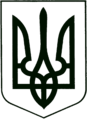 УКРАЇНА
    МОГИЛІВ - ПОДІЛЬСЬКА МІСЬКА РАДА 
   ВІННИЦЬКОЇ ОБЛАСТІВИКОНАВЧИЙ КОМІТЕТ  РІШЕННЯ№178Від 24.06.2021р.                                                       м. Могилів – ПодільськийПро роботу комунального некомерційного підприємства «Могилів-Подільський міський Центр первинної медико-санітарної допомоги» Могилів-Подільської міської ради за ІІ півріччя 2020 року та п’ять місяців 2021 рокуКеруючись ст.ст.29, 38-1, 52 Закону України «Про місцеве самоврядування в Україні», відповідно до рішення виконавчого комітету міської ради від 30.12.2020 року №379 «Про план роботи виконавчого комітету міської ради на 2021 рік», заслухавши інформацію головного лікаря комунального некомерційного підприємства «Могилів - Подільський міський Центр первинної медико-санітарної допомоги» Могилів - Подільської міської ради Череватової Н.П.,-виконком міської ради ВИРІШИВ:1. Інформацію головного лікаря комунального некомерційного підприємства «Могилів - Подільський міський Центр первинної медико-санітарної допомоги» Могилів - Подільської міської ради щодо роботи комунального некомерційного підприємства «Могилів - Подільський міський Центр первинної медико-санітарної допомоги» Могилів - Подільської міської ради за ІІ півріччя 2020 року та п’ять місяців 2021 року, взяти до відома.2. Посилити контроль якості надання первинної медичної допомоги, забезпечення соціальної справедливості і захисту прав громадян на охорону здоров'я.3. Забезпечити ефективну роботу щодо максимального охоплення вакцинацією населення проти COVID-19.4. Здійснювати постійний моніторинг щодо розгляду звернень громадян з приводу надання первинної медичної допомоги.5. Контроль за виконання даного рішення покласти на заступника міського голови з питань діяльності виконавчих органів Слободянюка М.В..       В.о. міського голови,       перший заступник міського голови                                Петро БЕЗМЕЩУК